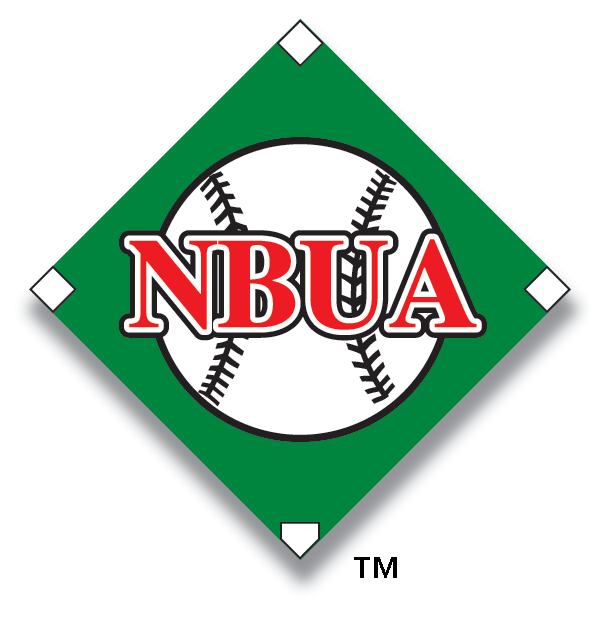 Expectations of "B" Tier UmpiresBasic 2-Man Mechanics Knows & understands rotations 
o First to third 
o Home to third Knows responsibilities of plate and base umpires 
o Fair / Foul - who has the line 
o Catch / No catch 
o Out / Safe 
o Knows when to go out on a fly ball Umpire Communications 
o Consistently vocalizes balls and strikes 
o Consistently vocalizes safes and outs 
o Consistently vocalizes catch and no catch (when necessary) 
o Consistently vocalizes foul ball (when necessary) 
o Consistently signals and vocalizes situations with partner Strike Zone Quality 
o Has a good knowledge of strike zone 
o Is beginning to develop strike zone consistency 
o Is beginning to develop consistency in timing Tag Plays 
o Knows responsibility of what to do on tag-up situations 
o Knows responsibility when ball is hit in the air in "the cone" Rules Knowledge 
o Knows rules differences between high school and professional 
o Knows infield fly rule 
o Knows, can identify, and enforce balk rulesHas a good understanding of both the Obstruction & Interference rules/mechanicsUniform 
o Presentable (Every game) 
o Correct uniform 
o Clean hat, shirt, and pants 
o Pressed pants and shirt 
o Shined shoes Punctuality 
o Is on time (arrives 45 minutes before game time) 
o Is prepared to work either position Attitude 
o Knows what comments to ignore and which comments require a response 
o Conducts himself / herself in a professional manner 
o Is able to accept constructive criticism Peer EvaluationsConsistently enters all Peer Evaluation information into ArbiterEnters PE info within 24 hours of the completion of each gameSigns & dates every Peer EvaluationNotes game site & level of play on every Peer EvaluationPartner EvaluationsEffectively & timely gives Partner Evaluations to (4) C Tier & (4) Apprentice Tier umpires (and as needed)